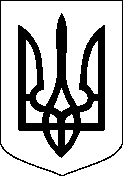 УКРАЇНА
БАХМУТСЬКА МІСЬКА РАДАБахмутська загальноосвітня школа І-ІІІ ступенів №7Н А К А З«01» вересня 2020 рік                      м. Бахмут                             №______Про затвердження плану щодо профілактики булінгу в учнівському середовищі на 2020-2021 навчальний рік	На виконання листа МОН від №1/9-385 від 20.07.2020 року "Деякі питання організації виховного процесу у 2020/2021 н. р. щодо формування в дітей та учнівської молоді ціннісних життєвих навичок" з метою попередження негативних проявів серед учнів, жорстокого поводження, протидії булінгу в учнівському колективі, мобінгу, формування безпечного освітнього простору, ненасильницьких моделей поведінки серед дітей та молоді	Н А К А З У Ю:	1. Затвердити план заходів  щодо профілактики булінгу в учнівському середовищі на 2020-2021 навчальний рік (додається).2. Класним керівникам 1-11 класів (Івахненко Н.В., Жильцовій О.В., Целуйко А.О., Слюсаренко А.О., Бєловій Л.А., Муравйовій А.В., Косяк Н.М., Кабак Ю.І., Краснова О.О., Устименко К.В., Жванія М.П.): 	     2.1. Забезпечити якісне проведення заходів  щодо профілактики булінгу в учнівському середовищі на 2020-2021 навчальний рікзгідно плану.               2.2. Проводити широку цілеспрямовану роз’яснювальну роботу серед батьківської громадськості щодо профілактики негативних проявів серед учнів, жорстокого поводження, протидії булінгу, безпечного користування інтернетом, соціальними мережами                                                                                            постійно.              2.3. Розміщувати інформацію щодо соціального і правового захисту постраждалих від насильства та роботу «гарячих ліній» в учнівських щоденниках та класних куточкахпостійно.             2.4. Здійснювати заходи з виховання взаємоповаги, формування соціальних навичок, моделей безконфліктної поведінки у дітей постійно.    2.5. Проводити широку цілеспрямовану роз’яснювальну роботу серед батьківської громадськості щодо профілактики негативних проявів серед учнів, жорстокого поводження, протидії булінгу, безпечного користування інтернетом, соціальними мережами                                                                                            постійно.2.6. Систематично відстежувати ситуацію в класі, у випадку підозр щодо цькування по відношенню до учасників освітнього процесу терміново повідомляти адміністрацію закладупостійно.	3. Педагогічним працівникам Івахненко Н.В., Жильцовій О.В., Федосовій В.М., Бабіновій Н.Б., Целуйко А.О., Слюсаренко А.О., Моренко Є.О., Бєловій Л.А., Муравйовій А.В.,  Косяк Н.М., Кабак Ю.І., Краснова О.О., Горіна Г.М., Жванія М.П., Лисиченко Т.В., Дергаусова Л.Д., Свинченко О.В., Сидоренко О.М., Устименко К.В.:               3.1. Регулярно ознайомлюватися із графіком чергування учителів по школі, розміщеним на центральному стенді на ІІ поверсі школипостійно.	 3.2. Забезпечувати якісне чергування на перервах, слідкувати за порядком на визначеній території чергування, контролювати дотримання учнями правил поведінки під час перервзгідно графіку чергування учителів. 3.3. Негайно припиняти будь-які прояви глузування, насилля, цькування і просто нетолерантного ставлення між учнями, застосовувати виключно безоцінкове судження.постійно.           4. Заступнику директора з виховної роботи Авраменко Н.В. надавати педагогам методичну допомогу з питань запобігання насильству, протидії булінгу, приділяючи  особливу увагу підліткам «групи ризику», формуванню ціннісних життєвих навичок, нетерпимого ставлення до ненасильницьких моделей поведінки, усвідомлення насильства як порушення прав людини         постійно.5. Виконання наказу покласти на заступника директора з виховної роботи Авраменко Н.В., класних керівників 1-11 класів (Івахненко Н.В., Жильцовій О.В., Целуйко А.О., Слюсаренко А.О., Бєловій Л.А., Муравйовій А.В., Косяк Н.М., Кабак Ю.І., Краснова О.О., Устименко К.В., Жванія М.П.), вчителів-предметників (Дергаусова Л.Д., Свинченко О.В., Сидоренко О.М.), асистентів вчителя (Моренко Є.О., Бабінову Н.Б., Горіну Г.М.)	  6. Контроль за виконанням наказу залишаю за собою. Директор					              Т.М. Бєлікова                                                                                                         Додаток                                                                                            	                             до наказу № ____                                                                                                                        від «__»____2020
ПЛАН ЗАХОДІВ  ЩОДО ПРОФІЛАКТИКИ БУЛІНГУ В УЧНІВСЬКОМУ СЕРЕДОВИЩІ    на 2020-2021навчальний рікЗаступник директора з ВР					Н.В.Авраменко                                                     Ознайомлені:Вчитель фізкультури_____________________ О.В. СвінченкоВчитель обслуговуючої праці ______________ О.М. СидоренкоВчитель трудового навчання  ______________ А.О.ЦимбалВчитель мистецтва_______________________ Л.Д.ДергоусоваВчитель математики______________________Т.В.ЛисиченкоАсистент вчителя_________________________Г.М.ГорінаАсистент вчителя_________________________Н.Б.БабіноваАсистент вчителя_________________________Є.О.МоренкоВчитель української мови__________________А.Ю.СмирноваВчитель історії___________________________В.М.ПилипчатинВчитель хімії _____________________________Т.А.Нікітіна Кл. керівник 1А класу _____________________  Н.В. ІвахненкоКл. керівник 1Б класу _____________________  О.В.ЖильцоваКл. керівник 2 класу ______________________  В.М.ФедосоваКл. керівник 3 класу ______________________  А.О. ЦелуйкоКл. керівник 4 класу ______________________  О.В. СлюсаренкоКл. керівник 5 класу ______________________  Л.А.БєловаКл. керівник 6 класу ______________________  А.В.МуравйоваКл. керівник 7 класу ______________________  Н.М.КосякКл. керівник 8 класу ______________________  Ю.І.КабакКл. керівник 9 класу _____________________    О.О. Краснова Кл. керівник 10 класу ______________________ К.В.УстименкоКл. керівник 11 класу ______________________ М.П.ЖваніяЗаступник директора з НВР ________________  О.С.СтрижченкоЗаступник директора з ВР __________________ Н.В.АвраменкоЗаступник директора з НВР _________________О.Ю.Бєлов№НАЗВА ЗАХОДУВІДПОВІДАЛЬНІТЕРМІНСпостереження за міжособистісною поведінкою здобувачів освіти; опитування (анкетування) учасників освітнього процесуКласні керівники 1-11 класівпостійноПроведення ранкових зустрічей  з метою формування навичок дружніх стосунківКласоводи 1-4 класівПостійноТематичні класні заходи щодо протидії булінгу Класні керівники 1-11 класів1 раз в кварталМіні тренінг " Зупинено булінг разом"Жванія М.П., класний керівник 11 класувересеньВиховна година «Стоп булінг»Устименко К.В., класний керівник 10 класужовтеньВиховна година «Як протистояти тиску однолітків»Слюсаренко О.В., класний керівник 4 класужовтеньCinema-time «Булінг в школі. Як йому протистояти?»Краснова О.О., класний керівник 9 класулистопадАкція (роздача інформаційних листівок) "Стоп булінг"Жванія М.П., класний керівник 11 класугруденьПерегляд відео «Булінг. Ти можешьперемогти без кулаків»Бєлова Л.А., класний керівник 5 класугруденьТематична година «Профілактика  насильства в учнівськомусередовищі»Кабак Ю.І., класний керівник 8 класугруденьКруглий стіл «Профілактика булінгу в учнівському середовищі»Устименко К.В., класний керівник 10 класусіченьтренінг «Стережіться, бо що посієш те й пожнеш. Про стосунки»Слюсаренко О.В., класний керівник 4 класусічень (9 лютого) слайд-програма«Кібербулінг – агресія в Інтернеті»Краснова О.О., класний керівник 9 класулютийІнформаційні хвилинки для молодших школярів " Як запобігти булінгу."Жванія М.П., класний керівник 11 класуберезеньТренінгове антибулінгове заняттяБєлова Л.А., класний керівник 5 класуберезеньПідготовка проекту «Життя безнасильства»Кабак Ю.І., класний керівник 8 класуберезеньВиховна година «Інтимне селфі в інтернеті — жарт чи небезпечний ризик?»Устименко К.В., класний керівник 10 класуквітеньВиховна година «Мій світ без насильства»Слюсаренко О.В., класний керівник 4 класуквітень Хвилинка спілкування «Зупинимо булінг разом»Краснова О.О., класний керівник 9 класутравеньЗаняття з протидії секстингуКласні керівники 5-11 класівжовтеньПеревірка  дотримання загальної учнівської дисципліни, правил поведінки учасників освітнього процесу на засадах поваги до гідності, прав і свобод людиниАвраменко Н.В., заступник директоражовтеньПоради батькам щодо зменшення ризику булінгу та  кібербулінгу для своєї дитини.Класні керівники 1-11 класпостійноШкола здоров’я та безпеки Класні керівники 1-11 класпостійноТренінги з миробудування табезконфліктної поведінки, медіаціїКласні керівники 1-11 класпостійноМоніторинг створення умов длябезпечного використання мережі Інтернет, в учасників освітнього процесу формуються навички безпечної поведінки в Інтернеті (1.1.6)Авраменко Н.В.,заступник директоралистопадСоціальна реклама з протидії булінгуЖванія М.П., педагог-організатор, учнівське самоврядуваннялистопадМоніторинг організації роботи  педагогів закладу освіти щодо протидії булінгу, іншому насильству, дотримання порядку реагування на їх прояви (1.2.3)Авраменко Н.В.,заступник директоралистопадМоніторинг дотримання правил поведінки учасників освітнього процесу в закладі освіти забезпечують дотримання етичних норм, повагу до гідності, прав і свобод людини (1.2.2.)Авраменко Н.В.,заступник директорасіченьТиждень безпечного інтернетуВчителі інформатики Бєлова Л.А., Краснова О.О.Лютий Перегляд тематичних відеороликів, мультфільмів.Класні керівники 1-11 класиПротягом рокуІгри з формування в учнів ненасильницьких моделей поведінкиКласні керівники Протягом рокуМоніторинг стану протидії булінгу (цькуванню), іншомунасильству, дотримання порядкуреагування на їх прояви (1.2.3)Авраменко Н.В.,Заступник директора з ВРтравень